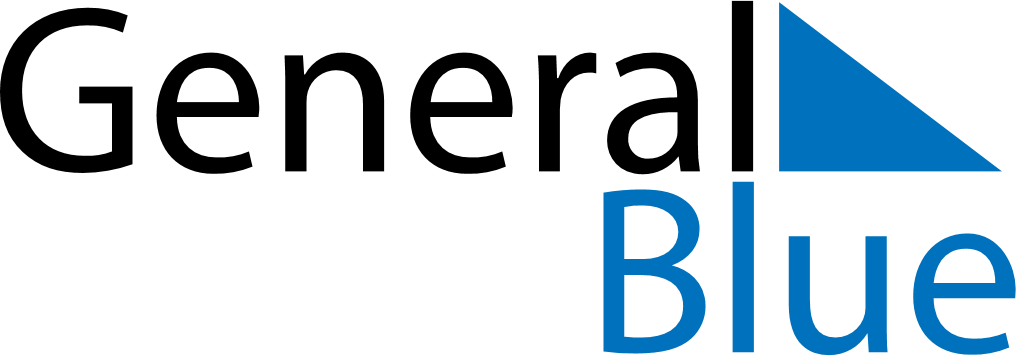 April 2024April 2024April 2024April 2024GrenadaGrenadaGrenadaMondayTuesdayWednesdayThursdayFridaySaturdaySaturdaySunday12345667Easter Monday8910111213131415161718192020212223242526272728Carriacou Maroon and String Band Music Festival2930